Domovy na Orlici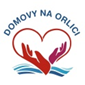 1. máje 104, 517 22 Albrechtice nad Orlicí, IČO 42886171tel, fax.: 494377069, e-mail: info@domovynaorlici.cz                                     Domov se zvláštním režimem, Rudé armády 1, 517 24 BorohrádekDodavatel :Chlebný, s.r.o.Havlíčkova 175517 50 Častolovice IČO: 27462676DIČ: CZ27462676 Objednávka č. 014/2024V Borohrádku dne 2. 2. 2024Objednáváme:Opravu zábradlí – vstup k jídelně v 2. NP hlavní budovy v areálu DZR Borohrádek dle cenové nabídky ZK-00117-2024-CHL za celkovou cenu 97 198,58 Kč včetně DPH.Děkujeme za vyřízení objednávky.